Ve školním roce 2016/2017 žáci Sportovního gymnázia Ludvíka Daňka získali z mistrovských soutěží České republiky ve všech kategoriích 217 medailí, z toho 70 zlatých, 77 stříbrných a 70 bronzových.Ve školním roce 2016/2017 se do různých reprezentačních výběrů ČR probojovalo 93 žáků z toho 48 v kmenových sportech a 45 v nekmenových sportech.VÝSLEDKY V ZIMNÍM ZÁVODNÍM OBDOBÍZM ČR juniorů – hala:	Vodák Ondřej	výška		202cm		3.		3skok		14,61m		2.	Strnadová, Sklenská	4x200m				1.	Sklenská Edita	400m		58,24s		4.ZM ČR dorostu – hala:	Kotyza Daniel	1500m	4:10,47min		1.		3000m	8:50,65min		1.	Sedláčková Lucie	výška		179cm		1.	Zahradníčková Eliška	koule		14,12m		2.	Koláčková Adéla	3000m	10:47,66min	4.ZM ČR žactva	-	ZM ČR mužů a žen – hala:	Strnadová, Sklenská	4x200m				3.ZM ČR v krosu	Kotyza Daniel	dci					2.	Koláčková Adéla	žky					4.Celkem v zimním období 9 medailí (4 – 3 – 2)VÝSLEDKY V LETNÍM ZÁVODNÍM OBDOBÍLM ČR žactva 2015			Zahradníčková Eliška		koule		12,55m		1.			Stibal Jakub			1500m př	4:41,86min		2.			Osolsobě Jiří			koule		16,22m		2.									oštěp		52,46m		4.			Sedláčková Lucie		výška		165cm		3.			Vallová Veronika		koule		11,90m		3.LM ČR dorostu:			Kotyza Daniel			1500m	4:10,59min		1.								3000m	8:49,16min		2.			Filipová Lucie			1500m př	5:13,28min		2.			Sedláčková Lucie		výška		175cm		2.			Prášek Štefan			2000m př	6:30,13min		3.			Zahradníčková Eliška		koule		13,38m		4.			Burianová Lenka			3skok	11,96m		4.LM ČR juniorů:			Vodák Ondřej			3skok	14,78m		2.	Mocharová Iveta	oštěp		43,99m		2.	Sklenská Edita	400m		55,87s		2.		4x400m				1.		4x100B				2.	Strnadová	100m		12,36s		4.		4x100A				1.	Výletová, Täuberová	4x100C				4.LM ČR muži / ženy:	Sklenská		4x100m				3.	Sklenská, Výletová		4x400m				3.	Vodák Ondřej		3skok	15,40m		4.	Milar		4x400m				4.LM ČR do 22 let :	Filipová Lucie	3000m př	11:07,88min	2.	Mocharová Iveta	oštěp		47,13m		3.	Vodák Ondřej	3skok		14,80m		3.	Kotyza Daniel	1500m	4:02,94min		4.	Milar	4x400m				4.Celkem v letním období 21 medailí ( 4 – 10 – 7 )Soutěže družstevPohár SG (MČR) – 3. dívky, 2. kluciPohár rozhlasu (MČR) – 5. dívky, 4. kluciMČR družstev juniorky – 1. dívky AKOLY, 2. kluci UNIBRECCJ (Evropský klubový pohár juniorek) – 4. AKOLYExtraliga – 3.ženy AKOLY, 4. muži UNIBRÚČAST V MEZINÁRODNÍCH SOUTĚŽÍCHMU žactva				Zahradníčková Eliška	        koule		     13,18m 		2.MU dorostu:	Kotyza Daniel		1500m              4:03,55min	1.	Stibal Jakub		2000m př          6:07,16min	3.	Sedláčková Lucie		výška                168cm		4.                                                Filipová Lucie		2000m př          7:27,65min	4.	Prášek Štefan		2000m př          6:14,23min	5.MU juniorů    	Vodák Ondřej		3skok                15,27m           2.	Mocharová Iveta		oštěp                 45,26m            4.MS17 Nairobi (KEŇ):	Sedláčková Lucie		výška                165cm            11.ME19 Grosseto (ITA)	Vodák Ondřej		3skok                14,78m		24.ŽÁCI ZAŘAZENÍ DO REPREZENTACE ČRžactvo:	Zahradníčková Eliška, Osolsobě Jiřídorost:	Kotyza Daniel, Sedláčková Lucie, Filipová Lucie, Prášek Štefan, Stibal Jakubjunioři:	Vodák Ondřej, Sklenská Edita, Mocharová Iveta, Strnadová KarolínaSOUTĚŽ DRUŽSTEVExtraliga ženy (ŽBL)- BK Handicap Brno     -  6.místo (Vitulová, Brabencová- MK Technic Brno      - 11.místo (Gašicová, Krumpholcová, Číhalová, Hošková)1.liga ženy (SŠMH Brno) – 3.místo (Gašicová, Krumpholcová, Hošková, Číhalová, Vitulová, Tomancová, Brabencová, Szcotková)Extraliga juniorek (SŠMH Brno) – 1.místo Mistrovství ČR (Gašicová, Krumpholcová, Hošková, Číhalová, Vitulová, Tomancová, Brabencová, Szcotková, Galíčková, Navrátilová, Švagerová)Extraliga kadetek (SŠMH Brno) -  2.místo Mistrovství ČR (Galíčková, Navrátilová, Švagerová, Buřtová, Kocourková, Štursová, Pogányová, Válková, Hamzová)ÚČAST V MEZINÁRODNÍCH SOUTĚŽÍCH- ženy U20 		- 6.místo ME div. B  (Izrael) – Hošková- juniorky U18 		- 4.místo ME  (Maďarsko) – Vitulová, Tomancová, Brabencová- juniorky U17 (družstvo bez vrcholné akce) – Galíčková, Navrátilová, Švagerová- kadetky U16 		 - 9.místo ME  (Francie) – Kocourková, Buřtová, Hamzová- kadetky U16  EYOF – 6.místo (Maďarsko) - Pogányová - ženy 3x3                     -  1.místo MS  (Čína) – Krumpholcová- juniorky U18 3x3      – 2.místo MS (Čína) - GalíčkováŽÁCI ZAŘAZENÍ DO REPREZENTACE ČRkadetky: Kocourková, Buřtová, Hamzová, Pogányová, Štursovájuniorky: Vitulová, Tomancová, Brabencová, Galíčková, Navrátilová, Švagerováženy U20: Hošková, Gašicováženy 3x3 : Krumpholcovájuniorky 3x3 : GalíčkováSOUTĚŽ DRUŽSTEV 2. liga dospělí : Vaculík, Fotrová, KoudelkováJm. divize dospělí: Černoch, Neuer, Holiš, Prokop, Stříteský, Daňková, Hortová, Hrbková, Uherková, MikulcováSOUTĚŽ JEDNOTLIVCŮ Holiš – mezinárodní turnaje ITF: 3x3. místo ve dvouhře, 1x 1., 3x 2. a 2x 3.místo ve čtyřhřeProkop – vítěz 5 CT dospělých ve dvouhře ŽÁCI ZAŘAZENÍ DO REPREZENTACE ČRjunioři: 	 Holiš Evžen,                             Vaculík LukášSOUTĚŽ DRUŽSTEVExtraliga žen - 1. místo (Weisserová, Jiříková)1.liga žen -1. místo ( Klaková, Jelínková, Kršková)1.liga mužů  - 1.místo  (Fiala )Liga mládeže - 1. místo  (Žitný, Šmíd, Němeček, Marek, Šácha)Memoriál Marie Široké - 1. místo (Jelínková)SOUTĚŽ JEDNOTLIVCŮMČR		Jiříková Lucie			víceboj ženy		2.							přeskok ženy		2.							bradla ženy			3.							kladina ženy		3.		Jelínková Kateřina		 prostná ženy		3. 		Klaková Natálie			kladina juniorky		3. 		Šácha Vojtěch			hrazda junioři		1.							bradla junioři		2.							prostná junioři		3.		 Běhal Jonáš			bradla kadeti		1.							kruhy	 kadeti		2.							kůň kadeti			2.							prostná kadeti		3.		Žitný David              		kůň junioři			2. 		Šmíd Richard			hrazda junioři		2.		Šácha Vojtěch			víceboj junioři		2. ÚČAST V MEZINÁRODNÍCH SOUTĚŽÍCHCefta Cup listopad 2016  - Jiříková (3.místo), Fiala (4.místo), Šácha (4. místo), Jelínková, Klaková, Žitný, ŠmídLODM - Běhal (2x1. místo), Šácha (7x1. místo), Klaková (1. místo), EYOF - FialaME žen Cluj, Rumunsko - Jiříková (43.)  ŽÁCI ZAŘAZENÍ DO REPREZENTACE ČRjuniorská:	Fiala, Žitný , Jelínková , Jiříkováseniorská:	Kányai , Fialová, Nevrklová , Weisserová VÝSLEDKY V ZIMNÍM ZÁVODNÍM OBDOBÍZM ČR 13. letého žactva:	Hana Marciánová	2x1., 0x2., 2x3.	Marek Peringer	1x1., 1x2., 1x3.	Kristýna Hrušková	1x1., 0x2., 1x3.	Petra Sedlecká	1x1., 0x2., 1x3.	Hedvika Mikulíková	0x1., 0x2., 1x3.	štafety:	2x1.  2x2.	medaile: 16 (7-3-6)ZM ČR 14. letého žactva:	Lucie Zubalíková	0x1., 4x2., 1x3.	Jiří Grabovski	1x1., 0x2., 3x3.	Denis Hýbl	0x1., 2x2., 2x3.	Tomáš Peciar (SVK)	4x1., 3x2., 1x3.	štafety:	1x1.  1x2.	medaile: 23 (6-10-7)ZM ČR dorostu:	Marek Osina 	5x1., 2x2.	Monika Štěpánová	2x1.	Kateřina Michálková	1x1.,          2x3.	Petr Kodýtek	                  1x3.	Roman Kučera	                  1x3.	medaile: 15 (8-2-5)ZM ČR dospělých:	Marek Osina	         1x2.  2x3.	 	štafety:	                  1x3.	medaile:   5 (0-2-3)ZM ČR DP 5km	Lucie Zubalíková (kad)	1x1.	Hedvika Mikulíková (kad)	1x1.	Jiří Grabovski (kad)	         1x2.		Kristýna Hrušková		   1x2.	medaile:   4 (2-2-0)Celkem v zimním období 63 medailí (23-19-21).VÝSLEDKY V LETNÍM ZÁVODNÍM OBDOBÍLM ČR staršího žactva:	Kristýna Hrušková	         2x2., 1x3.	Hana Marciánová	                  2x3.	Petra Sedlecká	1x1., 1x2., 2x3.	Marek Peringer	1x1.  2x2.	štafety:	2x1., 4x2., 2x3.	medaile: 20 (4-9-7)LM ČR dorostu:	Štěpán Kučera	         1x2.  1x3.	Lucie Zubalíková	         1x2.  2x3.	Tomáš Peciar (SVK)		  1x2.  2x3.	štafety:	2x1., 1x2.	medaile: 11 (2-4-5)LM ČR dospělých:  	Marek Osina	         1x2.  1x3.	Štěpán Kučera	                  1x3.	Tomáš Peciar (SVK)	                  1x3.	štafety:	2x1.           3x3.	medaile: 9 (2-1-6)LM ČR DP 5km, 10, 20km	Jiří Grabovski (kad.)	1x1.  2x2.	Lucie Zubalíková (kad.)	3x1.	Anna Pavlíčková (ml.dor.)                      1x3.	Hedvika Mikulíková (kad.) 	1x1.	Kristýna Hrušková (kad.) 	         1x2.  1x3.   	Romana Čížková (kad.)	         1x2.	Marek Peringer (kad.)	                  1x3.	Tomáš Peciar (SVK dor.)	1x1.	medaile: 13 (6-4-3)Soutěže družstev:		1. místo mužů: 	(Osina, Špaček, Kučera Š.)				6. místo žen:	(Hrušková K., Vráblíková, Zubalíková, Marciánová,						  Mikysková, Michálková, Pavlíčková)	medaile:  1 (1-0-0)Celkem v letním období 54 medailí (15-18-21).ÚČAST V MEZINÁRODNÍCH SOUTĚŽÍCHMEJ v dálkovém plavání: Tomáš Peciar (SVK) 24. místoŽÁCI ZAŘAZENÍ DO REPREZENTACE ČR (2016/2017)mladší junioři: Denis Hýbl, Lucie Zubalíková, Hana Marciánová, Hedvika Mikulíková 	starší junioři:   Kateřina Michálková, Roman Kučerasenioři:             Marek Osina		DP:	ČESKÉ REKORDYMarek Osina: 3x český juniorský rekord „25“ (1x 200PZ, 2x400PZ) MČR dorostu v triatlonu Karlovy Vary: Kučerová 3.ČP dorostu v triatlonu 2017 celkově: Kučerová 3.MČR starších žáků v triatlonu Tábor, 30.7.: Marek 14.MČR klubů v triatlonu Příbram, 11.6.: 2.místoMČR starších žáků v aquatlonu Praha, 22.4.: Kučerová 3.MČR starších žáků v aquatlonu Praha, 22.4.: Marek 11.ÚČAST V MEZINÁRODNÍCH SOUTĚŽÍCHZávod olympijských nadějí (ZON, mezinárodní utkání ČR/SR/HUN/POL) Fadd-Dombor 15.7.: Kučerová 5.Celkem v letním období 0 medaile (0-0-0).ŽÁCI ZAŘAZENÍ DO REPREZENTACE ČRdorost: KučerováSoutěže družstev:Extraliga žen:		3. místo VK KP Brno	(Mikelová, Šloufová, Vaňková)Extraliga juniorek:	1. místo VK KP BrnoExtraliga kadetek A:	2. místo VK KP Brno1. kadetek:			2. místo VK KP Brno (postup do baráže)MCŘ st. žákyň:		2. místo VK KP BrnoČP st. žákyň:		6. místo VK KP BrnoÚčast reprezentantek v mezinárodních soutěžíchMistrovství MEVZA (12/2016 Györ) (Mezinárodní středoevropská asociace) 2. místo KKYKvalifikace na ME kadetek (1/2017 Kaunas) - družstvo nepostoupilo (0:3 Polsko, 3:0 Litva, 3:0 Estonsko)Mezinárodní turnaj Pula 6. místoŽáci zařazení do reprezentace ČRKadetky:  Digrinová, Kuníková, Pavlíková, Vondráková, WeissováSOUTĚŽ DRUŽSTEVExtraliga mužů:			5. místo 	(Perry Marek, Gerža Martin)Extraliga juniorů:		2. místo	(Čížek, Pánek, Fitz, , Řezník, Daňhel,										                    ,Perry,Koukal,, Gerža, Máčka, Chevaliér, Špelda, LžičařExtraliga kadetů:		3. místo	(,Lžičař, ,Máčka, Gerža, Špelda, Fitz, Daňhel, Chevaliér)ŽÁCI ZAŘAZENÍ DO REPREZENTACE ČRkadeti: Gerža Martin,   Junioři: Perry MarekPřehled reprezentantů 2016 / 2017 - KMENOVÉ SPORTYPřehled reprezentantů 2016 / 2017 - NEKMENOVÉ SPORTY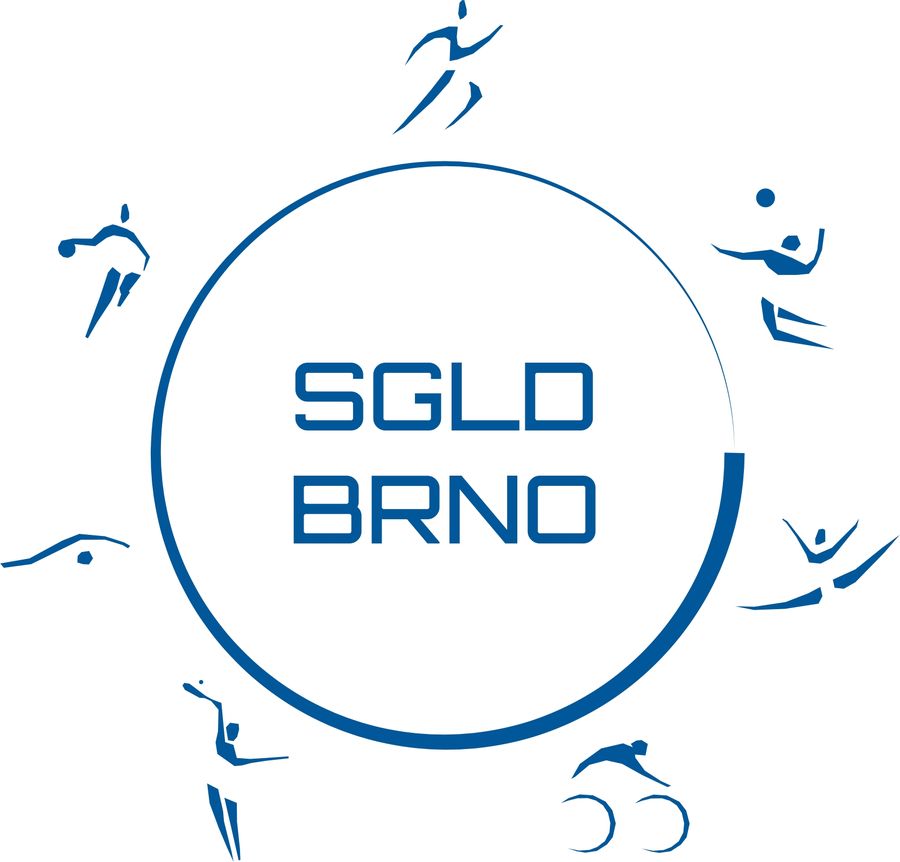 Sportovní gymnázium Ludvíka Daňka, BrnoSportovní výsledky žáků ve školním roce 2016/2017ATLETIKA			                                                    43 atletů, 20 chlapců, 23 dívekCelkem ve školním roce 2016/2017 získali atleti 30 medailí z MČR (8 – 13 – 9)BASKETBAL                                                                                            24 basketbalistekCelkem ve školním roce 2016/2017 získali basketbalestky 2 medaile z MČR (1 - 1 - 0)TENIS		                                                               24 tenistů, 14 chlapců, 10 dívekCelkem ve školním roce 2016/2017 získali tenisté 9 medaile z MČR (1-3-5)GYMNASTIKA			                                       19 gymnastů, 10 chlapců, 9 dívekCelkem ve školním roce 2016/2017 gymnastika získala 16 medailí z MČR (2 – 8 – 6)PLAVÁNÍ                                                             42 plavců (19 chlapců, 23 dívek)Celkem ve školním roce 2016/2017 získali plavci 117 medailí z MČR (38 - 37 - 42)TRIATLON		                                                           6 triatlonistů, 3 chlapci, 3 dívkyCelkem ve školním roce 2016/2017 získali triatlonisté 3 medaile z MČR (0-1-2)VOLEJBAL DÍVKY			                                                           28 volejbalistekCelkem ve školním roce 2016/2017 získali volejbalistky 4 medaile z MČR (1-2-1)VOLEJBAL HOŠI			                                                                 21 volejbalistůCelkem ve školním roce 2016/2017 získali volejbalisti 2 medaile z MČR (1-1-0)NEKMENOVÉ SPORTYNEKMENOVÉ SPORTYNEKMENOVÉ SPORTYNEKMENOVÉ SPORTYNEKMENOVÉ SPORTYNEKMENOVÉ SPORTYNEKMENOVÉ SPORTYNEKMENOVÉ SPORTYPŘÍJMENÍ A JMÉNOPŘÍJMENÍ A JMÉNOTŘÍDAUMÍSTĚNÍSPORTDISCIPLÍNAZÁVODKDEWagnerová SarahWagnerová Sarah2.B4Pole DanceMSLondýnMoštěk FilipMoštěk Filip4.B1BaseballMČRPrahaKolek TomášKolek Tomáš2.B1BaseballMČR U18OstravaTauš VáclavTauš Václav2.B1BaseballMČR U18OstravaTrnková GabrielaTrnková GabrielaPr1Moderní gymnastikasestava s kuželiMZUdine, ItálieTrnková GabrielaTrnková GabrielaPr2Moderní gymnastikavícebojMZUdine, ItálieTrnková GabrielaTrnková GabrielaPr3Moderní gymnastikasestava s míčemMZUdine, ItálieWagnerová SarahWagnerová Sarah2.B3Pole danceArtMČR U18BrnoTrnková GabrielaTrnková GabrielaPr1Moderní gymnastikavícebojMZBělehrad, SrbskoTrnková GabrielaTrnková GabrielaPr1Moderní gymnastikasestava s obručíMZBělehrad, SrbskoTrnková GabrielaTrnková GabrielaPr1Moderní gymnastikasestava s míčemMZBělehrad, SrbskoPevná TerezaPevná TerezaPr3Sportovní aerobicMS JUNVídeňPochop DanielPochop Daniel1.B2JudoDo 66kgMČR U18PrahaVlček ZbyněkVlček Zbyněk1.B1JudoDo 81kgMČR U18PrahaVlček ZbyněkVlček Zbyněk1.B1JudoDo 81kgMČR U18PrahaPochop DanielPochop Daniel1.B3JudoDo 66kgMZSlovinskoPochop DanielPochop Daniel1.B1JudoDružstvaMČR U18BrnoVlček ZbyněkVlček Zbyněk1.B1JudoDružstvaMČR U18BrnoděvčataděvčataSGLD1HázenáSŠ hry - městoBrnochlapcichlapciSGLD3HázenáSŠ hry - městoBrnoděvčataděvčataSGLD1BasketbalSŠ hry - krajBrnoBeranová KarolínaBeranová KarolínaKv1Moderní gymnastikasestava s míčemWinter CupSofieBeranová KarolínaBeranová KarolínaKv3Moderní gymnastikasestava s obručíWinter CupSofieKrausová VeronikaKrausová Veronika2.B1Moderní gymnastikasestava s kuželiWinter CupSofieKrausová VeronikaKrausová Veronika2.B3Moderní gymnastikasestava s míčemWinter CupSofieděvčataděvčataSGLD3HázenáSŠ hry - krajBrnoděvčataděvčataSGLD1BasketbalSŠH - celostátní finálePardubicechlapcichlapciSGLD1FutsalSŠ hry - městoBrnoSkalický EdaSkalický Eda2.B1EskymováníK1 - mužiČeský pohárBrnoKadlic VojtěchKadlic Vojtěch2.B2Lední hokejMČR U18BrnoMatula JakubMatula JakubKi2Lední hokejMČR U18BrnoSvoboda MatějSvoboda MatějKv2Lední hokejMČR U18BrnoŠtěpán KučeraŠtěpán KučeraKi2Lední hokejMČR U18BrnoHájek MichalHájek Michal1.B1Veslovánídvojka bez kormidelníkaMČRHořínSatková MartinaSatková Martina4.B1kanoistikakajak dlouhý sjezdMČRŠpindlerův MlýnSatková MartinaSatková Martina4.B1kanoistikaknoe dlouhý sjezdMČRŠpindlerův MlýnMrázková AnetaMrázková AnetaTe1Synchro. plaváníkombinovaná sestavaMČR - DOSPBrnoMrázková AnetaMrázková AnetaTe2Synchro. plavánípárová sestava - technickáMČR - DOSPBrnoMrázková AnetaMrázková AnetaTe2Synchro. plavánípárová sestava - volnáMČR - DOSPBrnoMrázková AnetaMrázková AnetaTe3Synchro. plavánísólová sestavaMČR - DOSPBrnoDvořáková MartinaDvořáková MartinaPr1Synchro. plaváníPárová sestavaMČR - starší žákyněBrnoDvořáková MartinaDvořáková MartinaPr2Synchro. plavánítýmová sestavaMČR - starší žákyněBrnoDvořáková MartinaDvořáková MartinaPr3Synchro. plaváníindividuální figuryMČR - starší žákyněBrnoMrázková AnetaMrázková AnetaTe3Synchro. plaváníhighlightEPCuneo, ItálieKališová LenkaKališová Lenka2.B3Jachtinglaser radialMČR - ženyNové MlýnyDěvčataDěvčataSGLD1AtletikaPohár rozhlasu - krajBřeclavChlapciChlapciSGLD2AtletikaPohár rozhlasu - krajBřeclavMrázková AnetaMrázková AnetaTe1Synchro. plaváníkombinovaná sestavaMČR - JUNOlomoucMrázková AnetaMrázková AnetaTe1Synchro. plavánípárová sestava - volnáMČR - JUNOlomoucMrázková AnetaMrázková AnetaTe2Synchro. plavánísólová sestavaMČR - JUNOlomoucMrázková AnetaMrázková AnetaTe2Synchro. plavánítýmová sestavaMČR - JUNOlomoucMrázková AnetaMrázková AnetaTe3Synchro. plavánífiguryMČR - JUNOlomoucPevná TerezaPevná TerezaPr1AerobicJunior Step PetitME - juniorkyKarlovy VarySuchnová KláraSuchnová Klára1.B1AerobicJunior Step PetitME - juniorkyKarlovy VarySuchnová KláraSuchnová Klára1.B1AerobicStep PetitMEKarlovy VaryTrnková GabrielaTrnková GabrielaPr3Moderní gymnastikatrojboj (míč, kužel, obruč)MZChodov Cup, PrahaTrnková GabrielaTrnková GabrielaPr1Moderní gymnastikadvojbojMZLjubljan, SlovinskoTrnková GabrielaTrnková GabrielaPr1Moderní gymnastikaobručMZLjubljan, SlovinskoTrnková GabrielaTrnková GabrielaPr1Moderní gymnastikamíčMZLjubljan, SlovinskoSatková MartinaSatková Martina4.B6kanoistikaslalom individuálníMS U23BratislavaSatková MartinaSatková Martina4.B3kanoistikaslalom teamMS U23BratislavaKřížová HanaKřížová HanaKv15LezeníNa rychlostEP juniorkyRakouskoSatková MartinaSatková Martina4.B3kanoistikasjezd kajakMS U23Murau, AUTSatková MartinaSatková Martina4.B1kanoistikasjezd sprint kanoeME U24Murau, AUTSatková MartinaSatková Martina4.B1kanoistikasjezd kanoeMS U24Murau, AUTSatková MartinaSatková Martina4.B1kanoistikasjezd kajak teamME U25Murau, AUTSatková MartinaSatková Martina4.B1kanoistikasjezd kanoe teamMS U25Murau, AUTSatková MartinaSatková Martina4.B4kanoistikaslalom individuálníME U23Hohenlinburg, GENSatková MartinaSatková Martina4.B1kanoistikaslalom teamME U23Hohenlinburg, GENKlusková KarolínaKlusková KarolínaTe12Synchr. PlaváníTýmyMS žákyňPortugalskoHájek MichalHájek Michal2.B1VeslováníNoncoxMČR juniořiČRHájek MichalHájek Michal2.B1VeslováníDvojka bezMČR juniořiČRHájek MichalHájek Michal2.B2VeslováníOsmaMČR juniořiČRSatková MartinaSatková Martina4.B1kanoistikakajak dlouhý sjezdMČRČR, LipnoSatková MartinaSatková Martina4.B1kanoistikaknoe dlouhý sjezdMČRČR, LipnoRašovská KarolínaRašovská Karolína4.B8Travní lyžováníObří slalomMS juniorkyItálieRašovská KarolínaRašovská Karolína4.B4Travní lyžováníSuper kombinaceMS juniorkyItálieCelkem ve školním roce 2016/2017 získali nekmenové sporty 34 medailí z MČR (18-11-5)PŘÍJMENÍ A JMÉNOSPORTKATEGORIETŘÍDATŘÍDNÍTRENÉR1Filipová LucieatletikaDOR2.ALošťákováKlíma T.2Kotyza DanielatletikaDOR1.AVokálováKlíma T.3Mocharová IvetaatletikaJUN3.AŽivnáOndráčková4Osolsobě JiříatletikaŽCI1.AVokálováOndráčková5Sklenská EditaatletikaDOR3.AŽivnáSečkář6Strnadová KarolínaatletikaJUN4.ANovotná M.Sečkář7Vodák OndřejatletikaJUN4.ANovotná M.Ton8Zahradníčková EliškaatletikaŽCI1.AVokálováKlíma L.9Brabencová KristýnabasketbalU182.ALošťákováFousek10Buřtová AdélabasketbalU161.AVokálováKřivánková11Galíčková KateřinybasketbalU182.ALošťákováKřivánková12Gašicová HanabasketbalU204.ANovotná MonikaFousek13Hamzová EliškabasketbalU16SkJochecováFousek14Hošková LuciebasketbalU204.ANovotná MonikaFousek15Kocourková SárabasketbalU161.AVokálováKřivánková16Krumpholcová SárabasketbalU204.ANovotná MonikaFousek17Pogányová TerezabasketbalU161.AVokálováKřivánková18Szcotková KarolínabasketbalU182.ALošťákováFousek19Štursová VeronikabasketbalU161.AVokálováKřivánková20Tomancová BarborabasketbalU183.AŽivnáFousek21Vitulová TerezabasketbalU183.AŽivnáFousek22Fiala MartingymnastikaJUNTeBlatnáHedbávný23Fialová PetragymnastikaŽenyKvZavřelová Janečková24Jelínková KateřinagymnastikaJUNSkJochecováJanečková25Jiříková LuciegymnastikaJUNTeBlatnáJanečková26Nevrklová MariegymnastikaŽenyKvZavřelová Janečková27Šácha VojtěchgymnastikaJUNPrFialová Hedbávný28Weisserová JanagymnastikaŽenySxKondlerová Janečková29Žitný DavidgymnastikaJUNTeBlatnáHedbávný30Hýbl DenisplaváníJUNSkJochecováHavrlant31Kučera RomanplaváníJUNTeBlatnáVodák32Marciánová HanaplaváníJUNPrFialováVodák33Michálková KateřinaplaváníJUNKvZavřelováHavrlant34Mikulíková HedvikaplaváníJUNPrFialováVodák35Osina MarekplaváníJUNKiKousalVlček36Peciar TomášplaváníJUN (SVK)PrFialováVodák37Špaček DominikplaváníJUNKiKousalVlček38Zubalíková LucieplaváníJUNSkJochecováHavrlant39Holiš EvžentenisJUNKvZavřelováNovák40Vaculík LukáštenisŽCISkJochecováKvasnička41Juraj HricTriatlonDORKiKousalDvořák42Kučerová LucieTriatlonŽCITeBlatnáDvořák43Digrinová Danielavolejbal dívkyKAD1.AVokálováNezhoda44Kuníková Kateřinavolejbal dívkyKAD1.AVokálováNezhoda45Pavlíková Denisavolejbal dívkyKAD1.AVokálováNezhoda46Vondráková Petravolejbal dívkyKAD1.AVokálováNezhoda47Weissová Janavolejbal dívkyKAD1.AVokálováNezhoda48Bohatec Josefvolejbal hošiKAD3.AŽivnáŠamšulaPŘÍJMENÍ A JMÉNOSPORTKATEGORIETŘÍDA1Lhotecký ClaudefotbalU-161.B2Pavlíčková Alicesynchronizované plaváníJUN1.B3Pichler TomášhokejbalU-161.B4Pochop DanieljudoDOR1.B5Purrini DenisfotbalU-161.B6Suchnová KláraaerobicJUN1.B7Šmíd VojtěchfotbalU-161.B8Toman Lukášlední hokejU-161.B9Vlček ZbyněkjudoDOR1.B10Březina Jakublední hokejU182.B11Krausová Veronikamoderní gymnastikaŽeny2.B12Lísková Eliškasynchronizované brusleníJUN2.B13Moučka DavidfotbalU182.B14Ondroušek DanielbaseballU182.B15Tauš VáclavbaseballU182.B16Wagnerová Sarahpole danceJUN2.B17Zaoralová Zuzanabroková střelba - skeetDOR2.B18Zikl MartinfotbalU182.B19Fendrichová Pavlasynchronizované plaváníJUN3.B20Rašovská Karolínatravní lyžováníJUN3.B21Sklenský RomanrugbyU213.B22Vašek JakubbaseballU183.B23Brázda MichalcyklistikaMuži4.B24Burian RadekbaseballU 214.B25Drábková DominikakorfbalU 194.B26Macharová AnetacheerleadingŽeny4.B27Moštěk FilipbaseballU214.B28Polášková SilvieházenáW 194.B29Satková MartinakanoistikaJUN, Ženy4.B30Škvrně Mareklední hokejU 184.B31Dvořáková Martinasynchronizované plaváníJUNPr32Pevná TerezaaerobicJUNPr33Trnková Gabrielamoderní gymnastikaJUNPr34Hamzová EliškabasketbalU16Sk35Jičínská EliškasquashG15Sk36Kubišová NicolekrasobrusleníJUNSk37Stejskal AdamfotbalU15Sk38Křížová Hanasportovní lezeníU 17Te39Mrázková Anetasynchronizované plaváníJUNTe40Střondala Vojtěchlední hokejU 17Te41Zdubová TerezasquashU 17Te42Procházka LukášfotbalDORKv43Ryba VojtěchsquashB19Ki44Divácká Michaela team gymŽenySx45Gruberová KateřinaaerobicŽenySxMedaile SGLD z Mistrovství České republikyMedaile SGLD z Mistrovství České republikyMedaile SGLD z Mistrovství České republikyMedaile SGLD z Mistrovství České republikyMedaile SGLD z Mistrovství České republiky(od založení školy do konce školního roku 2016/2017)(od založení školy do konce školního roku 2016/2017)(od založení školy do konce školního roku 2016/2017)(od založení školy do konce školního roku 2016/2017)(od založení školy do konce školního roku 2016/2017)ZLATOSTŘÍBROBROZNCELKEMAtletika (od roku 1991)2952996501244Basketbal (od roku 2001)2011435Gymnastika (od roku 1983)244167147558Plavání (od roku 1983)1480119011173787Tenis (od roku 1991)1291435Triatlon (od roku 2011)8141133Volejbal dívky (od roku 1990)30221365Volejbal hoši (od roku 2005)86418Nekmenové sporty19512056371CELKEM2292183820166146